ОБЩИНСКО ПРЕДПРИЯТИЕ “ЖИЛФОНД” - ПЛОВДИВ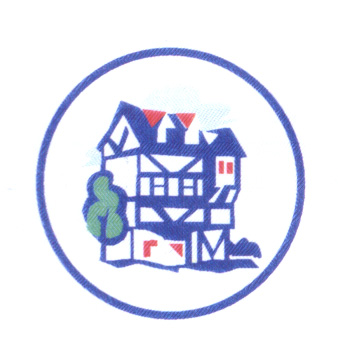 ул. “Гевгели” №32   тел: 032/ 695 117ОБЯВЯВА ПОДБОР	За заемане на една свободна щатна бройка на длъжност „Технически сътрудник /ОЖИ/”  в отдел „Общински имоти”.Минимални изисквания към кандидатите за заемане на длъжността:средно образование;компютърна грамотност;отговорност и съобразителност;добра комуникативност;умения за работа самостоятелно и в екип;приличен външен вид.	Начин за провеждане на подбора:по документи и събеседване.3. Необходими документи, които кандидатите следва да представят за участие в подбора:	-  заявление за участие в подбора;-  автобиография.4. Документите трябва да бъдат представени лично или чрез пълномощник с оригинално нотариално заверено пълномощно.     Срок:   30 дневен от публикуване на обявлението.                Място:   всеки работен ден от 08:30 часа до 17:00 часа в административна сграда на ОП „Жилфонд”, находяща се в гр. Пловдив, ул. „Гевгели” № 32.                E-mail:   jilfond_plovdiv@abv.bg                 Телефон за контакт:   032/69 51 17.5. Описание на длъжността „Технически сътрудник /ОЖИ/“ в отдел „Общински имоти”:участва в комисия по приемане, предаване и изземване на общински жилищни имоти;осъществява огледи на общински жилища;въвежда наемателя в жилището; оформя наемно-договорно досие за всяко жилище в района му, съгласно нормативната уредба;води регистър на договорите за наем;контролира точното изпълнение на договорните задължения и спазването им;изслушва граждани. Подготвя отговори на писма, молби и жалби;-    нанася всички данни за общинския имот и наемател в програма “Досиета” и          изготвя справки по същата.6. Минималния размер на основната заплата, определена за длъжността – 933 /деветстотин тридесет и три лева/.